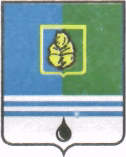 ПОСТАНОВЛЕНИЕАДМИНИСТРАЦИИ  ГОРОДА  КОГАЛЫМАХанты-Мансийского автономного округа - ЮгрыО внесении изменений в постановление Администрации города Когалыма от 31.12.2015 №3906В соответствии с пунктами 3, 4 статьи 69.2, пунктом 1 статьи 78.1 Бюджетного кодекса Российской Федерации, постановлением Администрации города Когалыма от 29.12.2015 №3832 «Об утверждении Порядка формирования муниципального задания на оказание муниципальных услуг (выполнение работ) в отношении муниципальных учреждений города Когалыма и финансового обеспечения выполнения муниципального задания», решением Думы города Когалыма от 23.12.2015 №625-ГД «О бюджете города Когалыма на 2016 год», постановлением Администрации города Когалыма                от 30.12.2015 №3878  «Об утверждении ведомственного перечня муниципальных услуг и работ, оказываемых и выполняемых муниципальными учреждениями города Когалыма в качестве основных видов деятельности»:1. В постановление Администрации города Когалыма от 31.12.2015 №3906 «Об утверждении муниципального задания муниципальному бюджетному учреждению «Музейно-выставочный центр» на выполнение муниципальных услуг (работ) на 2016 год и плановый период 2017 и 2018 годов» (далее – постановление) внести следующие изменения:1.1.  По всему тексту постановления слова «и плановый период 2017 и 2018 годов» исключить.1.2.  В пункте 2 постановления цифры «31.12.2015» заменить цифрами «31.12.2014».1.3. Приложение к постановлению изложить в редакции согласно приложению к настоящему постановлению. 2. Опубликовать настоящее постановление в газете «Когалымский вестник» и разместить на официальном сайте Администрации города Когалыма в информационно-телекоммуникационной сети «Интернет» (www.admkogalym.ru).3. Контроль за выполнением постановления возложить на заместителя главы города Когалыма О.В.Мартынову.Глава города Когалыма						Н.Н.ПальчиковПриложениек постановлению Администрациигорода Когалымаот 15.04.2016 №1063Муниципальное заданиена выполнение муниципальных услуг (работ)на 2016 годНаименование муниципального учреждения города Когалыма: Муниципальное бюджетное учреждение «Музейно-выставочный центр» (далее – Учреждение).Виды деятельности муниципального учреждения города Когалыма:- осуществление учета всех экспонатов, составляющих его собрание, в соответствии с действующими нормативными документами (инструкциями, положениями и т.д.);- обеспечение условий хранения, сохранности экспонатов в специально оборудованных помещениях с учетом особенностей режима содержания материалов; участвует в приемке реставрационных работ;- комплектование коллекций и пополнение музейных фондов посредством научных командировок, экспедиций, даров, спецзаказов и приобретений от государственных, коммерческих организаций, частных лиц, в установленном законодательством Российской Федерации порядке;- обеспечение доступа населения к музейным предметам, музейным коллекциям;- изучение, научная систематизация и научное описание, хранящихся музейных предметов и коллекций;- формирование электронной базы данных хранящихся музейных предметов и коллекций;- организация экспозиций и выставок (персональные, тематические, проблемные) на материалах своих коллекций, а также собраний других музеев, учреждений и частных лиц, как в России, так и за рубежом; осуществление временного обмена выставками и отдельными экспонатами с отечественными и зарубежными музеями;- организация и проведение конференций, семинаров, чтений, встреч на базе Учреждения по вопросам профиля Учреждения;популяризация музейных предметов и коллекций; результатов деятельности Учреждения;- организация клубов и кружков в соответствии с профилем Учреждения;- подготовка и публикация информационно - рекламных изданий по профилю Учреждения;- публикация результатов научной деятельности, а также реализация их в материалах научной обработки фондов, использование их в выставочной практике;- обеспечение проводимых выставок печатной продукцией, каталогами, буклетами, объяснительными текстами и путеводителями;- подготовка и проведение экскурсий, организация туристических маршрутов;- ведение культурной деятельности, задачи, и формы которой определяются распространением знаний об историко-культурном и природном наследии Ханты-Мансийского автономного округа - Югры с древнейших времен до наших дней;- организация осмотра проводимых выставок отдельными посетителями и группами, обеспечение их квалифицированным консультационным и экскурсионным обслуживанием;- организация и проведение лекций по темам, соответствующим основным направлениям своей деятельности, как в помещениях Учреждения, так и за его пределами.Вид муниципального учреждения города Когалыма: бюджетное.Часть 1. Сведения об оказываемых муниципальных услугах.Раздел 1.1. Наименование муниципальной услуги: Публичный показ музейных предметов, музейных коллекций.2. Категории потребителей муниципальной услуги: физические и юридические лица.3. Показатели, характеризующие объём и (или) качество муниципальной услуги.3.1. Показатели, характеризующие качество муниципальной услуги:Допустимые (возможные) отклонения от установленных показателей качества работы, в пределах которых муниципальное задание считается выполненным (процентов): 0%.3.2. Показатели, характеризующие объем муниципальной услуги:Допустимые (возможные) отклонения от установленных показателей объема работы, в пределах которых муниципальное задание считается выполненным (процентов): 0%.4. Нормативные правовые акты, устанавливающие размер платы (цену, тариф) либо порядок ее (его) установления: 5. Порядок оказания муниципальной услуги:5.1. Нормативные правовые акты, регулирующие порядок оказания муниципальной услуги:Оказание муниципальной услуги осуществляется в соответствии с постановлением Администрации города Когалыма от 12.10.2012 №2422 «Об утверждении стандарта качества предоставления муниципальной услуги «Музейное обслуживание населения».5.2. Порядок  информирования потенциальных потребителей муниципальной услуги.Часть 2. Сведения о выполняемых работах.Раздел 1.1. Наименование работы: Создание экспозиций (выставок) музея, организация выездных выставок.2. Категории потребителей работы: физические лица, юридические лица.3. Показатели, характеризующие объём и (или) качество работы.3.1. Показатели, характеризующие качество работы:Допустимые (возможные) отклонения от установленных показателей качества работы, в пределах которых муниципальное задание считается выполненным (процентов): 0%.3.2. Показатели, характеризующие объем работы:Допустимые (возможные) отклонения от установленных показателей объема работы, в пределах которых муниципальное задание считается выполненным (процентов): 0%.Раздел 2.1. Наименование работы: Формирование, учёт, изучение, обеспечение физического сохранения и безопасности музейных предметов, музейных коллекций.2. Категории потребителей работы: физические лица, юридические лица.3. Показатели, характеризующие объём и (или) качество работы.3.1. Показатели, характеризующие качество работы:Допустимые (возможные) отклонения от установленных показателей качества работы, в пределах которых муниципальное задание считается выполненным (процентов): 0%.3.2. Показатели, характеризующие объем работы:Допустимые (возможные) отклонения от установленных показателей объема работы, в пределах которых муниципальное задание считается выполненным (процентов): 0%.Часть 3. Прочие сведения о муниципальном задании1.  Основания  для  досрочного  прекращения выполнения муниципального задания: Муниципальное задание  может быть досрочно  прекращено (полностью или частично) в случаях:- реорганизации или ликвидации Учреждения;- в случаях, когда Учреждение не обеспечивает выполнения муниципального задания или имеются основания предполагать, что муниципальное задание не будет выполнено в полном объёме или в соответствии с иными установленными требованиями. О досрочном прекращении муниципального задания учредитель письменно уведомляет руководителя Учреждения не позднее, чем за 30 дней до дня вступления в силу решения о прекращении муниципального задания.2. Иная информация, необходимая для выполнения (контроля за выполнением) муниципального задания:2.1. Порядок изменения муниципального задания.Муниципальное задание  может быть изменено в течение текущего финансового года в случаях:- изменения объёма субсидий из бюджета города Когалыма на возмещение Учреждению нормативных затрат на оказание муниципальных услуг (выполнение работ) физическим и (или) юридическим лицам, связанных с выполнением муниципального задания;- изменения нормативных правовых актов Российской Федерации, Ханты-Мансийского автономного округа - Югры, муниципальных правовых актов города Когалыма, на основании которых было сформировано муниципальное задание;- изменения численности потребителей работ, спроса на выполняемые работы или иных условий выполнения работ, влияющих на объём и качество (в том числе на основании предложений Учреждения). Об изменении муниципального задания учредитель обязан письменно уведомить руководителя  Учреждения не позднее, чем за 10 дней до дня вступления в силу решения об изменении задания.2.2. Муниципальное задание и отчёты об его исполнении, с учётом требований законодательства Российской Федерации о защите государственной тайны, размещаются на официальном сайте Администрации города Когалыма в информационно-коммуникационной сети «Интернет» (www.admkogalym.ru), в соответствии с действующим законодательством Российской Федерации.2.3. Учреждение несёт ответственность за выполнение муниципального задания по объёму и качеству выполненных работ.2.4. Порядок контроля за исполнением муниципального задания.Контроль за исполнением муниципального задания осуществляет Управление - начальник Управления, заместитель начальника Управления, начальник и специалисты отдела культуры Управления путём плановых и внеплановых контрольных мероприятий:2.4.1. Плановые контрольные мероприятия включают в себя:- проверка и анализ планирования Учреждения;- сбор и обработка отчётов о результатах деятельности Учреждения;- посещение мероприятий, анализ их проведения, составление акта по итогам проведения контрольного мероприятия;- проверка книги жалоб и предложений Учреждения.2.4.2. Внеплановые контрольные мероприятия проводятся в случае:- получения от органов государственной власти, органов прокуратуры и иных правоохранительных органов информации о предполагаемых или выявленных нарушениях законодательства Российской Федерации,  Ханты-Мансийского автономного округа – Югры, муниципальных правовых актов города Когалыма;- получения от граждан или юридических лиц в адрес Управления обращений (жалоб) на качество выполняемых муниципальных работ;- обнаружения Управлением в предоставленных Учреждением документах нарушений действующего законодательства Российской Федерации, Ханты-Мансийского автономного округа – Югры, муниципальных правовых актов города Когалыма.3. Порядок контроля за выполнением муниципального задания.4. Требования к отчётности о выполнении муниципального задания:4.1. Периодичность представления отчётов о выполнении муниципального задания: 1 раз в квартал.4.2. Сроки представления отчётов о выполнении муниципального задания: Учреждение предоставляет в УКСиМП отчёт об исполнении муниципального задания ежеквартально, до 05 числа месяца, следующего за отчётным кварталом, в декабре – до 28 числа текущего года согласно приложению 2 к муниципальному заданию на бумажном носителе и в электронном виде.4.3.  Иные  требования  к  отчётности  о выполнении муниципального задания: к форме отчёта о выполнении муниципального задания прикладывается пояснительная записка с указанием причин невыполнения или перевыполнения показателей (качества, объёма) муниципального задания.5. Иные показатели, связанные с выполнением муниципального задания: отсутствуют.Приложение 1к муниципальному заданиюот ___________№___________Предельные цены на платные услуги, оказываемые Муниципальным бюджетным учреждением «Музейно-выставочный центр»Приложение 2к муниципальному заданиюот ___________№___________ОТЧЁТ О ВЫПОЛНЕНИИМУНИЦИПАЛЬНОГО ЗАДАНИЯ на 2016 год Наименование муниципального учреждения города Когалыма: Муниципальное бюджетное учреждение «Музейно-выставочный центр» (далее – Учреждение).Виды деятельности муниципального учреждения города Когалыма:- осуществление учета всех экспонатов, составляющих его собрание, в соответствии с действующими нормативными документами (инструкциями, положениями и т.д.);- обеспечение условий хранения, сохранности экспонатов в специально оборудованных помещениях с учетом особенностей режима содержания материалов; участвует в приемке реставрационных работ;- комплектование коллекций и пополнение музейных фондов посредством научных командировок, экспедиций, даров, спецзаказов и приобретений от государственных, коммерческих организаций, частных лиц, в установленном законодательством Российской Федерации порядке;- обеспечение доступа населения к музейным предметам, музейным коллекциям;- изучение, научная систематизация и научное описание, хранящихся музейных предметов и коллекций;- формирование электронной базы данных хранящихся музейных предметов и коллекций;- организация экспозиций и выставок (персональные, тематические, проблемные) на материалах своих коллекций, а также собраний других музеев, учреждений и частных лиц, как в России, так и за рубежом; осуществление временного обмена выставками и отдельными экспонатами с отечественными и зарубежными музеями;- организация и проведение конференций, семинаров, чтений, встреч на базе Учреждения по вопросам профиля Учреждения;популяризация музейных предметов и коллекций; результатов деятельности Учреждения;- организация клубов и кружков в соответствии с профилем Учреждения;- подготовка и публикация информационно - рекламных изданий по профилю Учреждения;- публикация результатов научной деятельности, а также реализация их в материалах научной обработки фондов, использование их в выставочной практике;- обеспечение проводимых выставок печатной продукцией, каталогами, буклетами, объяснительными текстами и путеводителями;- подготовка и проведение экскурсий, организация туристических маршрутов;- ведение культурной деятельности, задачи, и формы которой определяются распространением знаний об историко-культурном и природном наследии Ханты-Мансийского автономного округа - Югры с древнейших времен до наших дней;- организация осмотра проводимых выставок отдельными посетителями и группами, обеспечение их квалифицированным консультационным и экскурсионным обслуживанием;- организация и проведение лекций по темам, соответствующим основным направлениям своей деятельности, как в помещениях Учреждения, так и за его пределамиВид муниципального учреждения города Когалыма: бюджетное.Периодичность: один раз в квартал.Часть 1. Сведения об оказываемых муниципальных услугахРаздел 1.1. Наименование муниципальной услуги: Публичный показ музейных предметов, музейных коллекций.2. Категории потребителей муниципальной услуги: физические и юридические лица.3. Сведения о фактическом достижении показателей, характеризующих объем и (или) качество муниципальной услуги: 3.1. Сведения о фактическом достижении показателей, характеризующих качество муниципальной услуги:3.2. Сведения о фактическом достижении показателей, характеризующих объем муниципальной услуги:Часть 2. Сведения о выполняемых работах.Раздел 1.1. Наименование работы: Создание экспозиций (выставок) музея, организация выездных выставок.2. Категории потребителей работы: физические лица.3. Сведения о фактическом достижении показателей, характеризующих объем и (или) качество муниципальной работы:3.1. Сведения о фактическом достижении показателей, характеризующих качество работы:3.2. Сведения о фактическом достижении показателей, характеризующих объем работы:Директор МБУ «Музейно-выставочный центр»_____________________________     ______________   ______________                    (должность)  		                    (подпись)	        (расшифровка подписи)«____» ______________ 20___ г.______________________От  «15»апреля2016г. № 1063Уникальный номер реестровой записиПоказатель, характеризующий содержание муниципальной услугиПоказатель, характеризующий содержание муниципальной услугиПоказатель, характеризующий содержание муниципальной услугиПоказатель, характеризующий условия (формы) оказания муниципальной услугиПоказатель, характеризующий условия (формы) оказания муниципальной услугиПоказатель качествамуниципальной услугиПоказатель качествамуниципальной услугиПоказатель качествамуниципальной услугиЗначения показателей качества муниципальной услугиУникальный номер реестровой записи_______(наименование показателя)_______(наименование показателя)_______(наименование показателя)_______(наименование показателя)_______(наименование показателя)наименование показателяединица измерения по ОКЕИединица измерения по ОКЕИ2016 год (очередной финансовый год)Уникальный номер реестровой записи_______(наименование показателя)_______(наименование показателя)_______(наименование показателя)_______(наименование показателя)_______(наименование показателя)наименование показателянаименование показателякод2016 год (очередной финансовый год)1234567891000000000000743030500701600000000001006101101-В стационарных условияхУвеличение доли оцифрованных музейных предметов и музейных коллекций, представленных в информационно-коммуникационной сети Интернет, от общего объёма музейного фонда%74457,600000000000743030500701600000000001006101101-В стационарных условияхУвеличение доли представленных (во всех формах) зрителю музейных предметов в общем количестве музейных предметов%74457,6Уникальный номер реестровой записиПоказатель, характеризующий содержание муниципальной услугиПоказатель, характеризующий содержание муниципальной услугиПоказатель, характеризующий содержание муниципальной услугиПоказатель, характеризующий условия (формы) оказания муниципальной услугиПоказатель, характеризующий условия (формы) оказания муниципальной услугиПоказатель объема муниципальной услугиПоказатель объема муниципальной услугиПоказатель объема муниципальной услугиЗначение показателя объема муниципальной услугиСреднегодовой размер платы (цена, тариф)_______(наименование показателя)_______(наименование показателя)_______(наименование показателя)_______(наименование показателя)_______(наименование показателя)наименование показателяединица измерения по ОКЕИединица измерения по ОКЕИ2016 год (очередной финансовый год)2016 год (очередной финансовый год)123456789101100000000000743030500701600000000001006101101-В стационарных условияхЭкскурсииединиц642310Согласно прейскуранта цен на платные услуги, оказываемые Учреждением00000000000743030500701600000000001006101101-В стационарных условияхЛекцииединиц64228На безвозмездной основе00000000000743030500701600000000001006101101-В стационарных условияхВыставки внутримузейныеединиц64211Согласно прейскуранта цен на платные услуги, оказываемые Учреждением00000000000743030500701600000000001006101101-Выставки выездныеединиц6428Согласно прейскуранта цен на платные услуги, оказываемые УчреждениемНормативный правовой актНормативный правовой актНормативный правовой актНормативный правовой актНормативный правовой актвидпринявший органдата номернаименование12345постановлениеАдминистрация города Когалыма31.12.20153898Об утверждении значений нормативных затрат на оказание муниципальных услуг, отраслевых корректирующих коэффициентов к базовым нормативам затрат на оказание муниципальных услуг, территориальных корректирующих коэффициентов к базовым нормативам затрат на оказание муниципальных услуг на 2016 год муниципальными учреждениями культуры, спорта и молодёжной политики города КогалымаСпособ информированияСостав размещаемой (доводимой) информацииЧастота обновления информации123по телефонуместо нахождения, режим работы, номера телефонов для справок, информация о проводимых и планируемых мероприятиях и выставках, перечень оказываемых музеем услуг (в том числе платных), описание процедур оказания муниципальной услуги, перечень причин для отказа в оказании муниципальной услуги, порядок обжалования действия (бездействия)по запросупо электронной почтеместо нахождения, режим работы, номера телефонов для справок, информация о проводимых и планируемых мероприятиях и выставках, перечень оказываемых музеем услуг (в том числе платных), описание процедур оказания муниципальной услуги, перечень причин для отказа в оказании муниципальной услуги, порядок обжалования действия (бездействия)по запросупри личном обращенииместо нахождения, режим работы, номера телефонов для справок, информация о проводимых и планируемых мероприятиях и выставках, перечень оказываемых музеем услуг (в том числе платных), описание процедур оказания муниципальной услуги, перечень причин для отказа в оказании муниципальной услуги, порядок обжалования действия (бездействия)по запросупри обращении в письменной формеместо нахождения, режим работы, номера телефонов для справок, информация о проводимых и планируемых мероприятиях и выставках, перечень оказываемых музеем услуг (в том числе платных), описание процедур оказания муниципальной услуги, перечень причин для отказа в оказании муниципальной услуги, порядок обжалования действия (бездействия)по запросуна информационных стендах, расположенных непосредственно в помещении Учрежденияместо нахождения, режим работы, номера телефонов для справок, информация о проводимых и планируемых мероприятиях и выставках, перечень оказываемых музеем услуг (в том числе платных), описание процедур оказания муниципальной услуги, перечень причин для отказа в оказании муниципальной услуги, порядок обжалования действия (бездействия)по мере изменения информациина официальном сайте Учреждения в информационно-коммуникационной сети «Интернет»не реже одного раза в неделюУникальный номер реестровой записиПоказатель, характеризующий содержание муниципальной услугиПоказатель, характеризующий содержание муниципальной услугиПоказатель, характеризующий содержание муниципальной услугиПоказатель, характеризующий условия (формы) оказания муниципальной услугиПоказатель, характеризующий условия (формы) оказания муниципальной услугиПоказатель качествамуниципальной услугиПоказатель качествамуниципальной услугиПоказатель качествамуниципальной услугиЗначения показателей качества муниципальной услугиУникальный номер реестровой записи_______(наименование показателя)_______(наименование показателя)_______(наименование показателя)_______(наименование показателя)_______(наименование показателя)наименование показателяединица измерения по ОКЕИединица измерения по ОКЕИ2016 год (очередной финансовый год)Уникальный номер реестровой записи_______(наименование показателя)_______(наименование показателя)_______(наименование показателя)_______(наименование показателя)_______(наименование показателя)наименование показателянаименование показателякод2016 год (очередной финансовый год)12345678910000000000007430305007005100400000000004102101-В стационарных условияхИндивидуальные посещениячеловек54231 800-В стационарных условияхЭкскурсионные и лекционные посещениячеловек54234 300Уникальный номер реестровой записиПоказатель, характеризующий содержание муниципальной услугиПоказатель, характеризующий содержание муниципальной услугиПоказатель, характеризующий содержание муниципальной услугиПоказатель, характеризующий условия (формы) оказания муниципальной услугиПоказатель, характеризующий условия (формы) оказания муниципальной услугиПоказатель объема муниципальной услугиПоказатель объема муниципальной услугиПоказатель объема муниципальной услугиЗначение показателя объема муниципальной услугиСреднегодовой размер платы (цена, тариф)Уникальный номер реестровой записи_______(наименование показателя)_______(наименование показателя)_______(наименование показателя)_______(наименование показателя)_______(наименование показателя)наименование показателяединица измерения по ОКЕИединица измерения по ОКЕИ2016 год (очередной финансовый год)2016 год (очередной финансовый год)1234567891011000000000007430305007047100400000000007100101В стационарных условияхВыставки внутримузейныеединиц642Разработка концепции выставки, формирование предметного ряда, проведение художественно-оформительских работ, монтаж выставки.После завершения экспонирования - демонтаж выставки.11Выставки выездныеединиц642Разработка концепции выставки, подготовка  сопроводительного материала, текста экскурсии и этикетаж. Подготовка к транспортировке, определение и согласование способа.8транспортировки музейных предметов, с учетом обеспечения сохранностиУникальный номер реестровой записиПоказатель, характеризующий содержание муниципальной услугиПоказатель, характеризующий содержание муниципальной услугиПоказатель, характеризующий содержание муниципальной услугиПоказатель, характеризующий условия (формы) оказания муниципальной услугиПоказатель, характеризующий условия (формы) оказания муниципальной услугиПоказатель качествамуниципальной услугиПоказатель качествамуниципальной услугиПоказатель качествамуниципальной услугиЗначения показателей качества муниципальной услугиУникальный номер реестровой записи_______(наименование показателя)_______(наименование показателя)_______(наименование показателя)_______(наименование показателя)_______(наименование показателя)наименование показателяединица измерения по ОКЕИединица измерения по ОКЕИ2016 год (очередной финансовый год)Уникальный номер реестровой записи_______(наименование показателя)_______(наименование показателя)_______(наименование показателя)_______(наименование показателя)_______(наименование показателя)наименование показателянаименование показателякод2016 год (очередной финансовый год)12345678910000000000007430305007017100000000000004101101-В стационарных условияхПополнение музейного фонда% от фонда музея7441000000000007430305007017100000000000004101101-В стационарных условияхУчёт, хранение и изучение музейных предметов и музейных коллекций% от общего фонда музея744100Уникальный номер реестровой записиПоказатель, характеризующий содержание муниципальной услугиПоказатель, характеризующий содержание муниципальной услугиПоказатель, характеризующий содержание муниципальной услугиПоказатель, характеризующий условия (формы) оказания муниципальной услугиПоказатель, характеризующий условия (формы) оказания муниципальной услугиПоказатель объема муниципальной услугиПоказатель объема муниципальной услугиПоказатель объема муниципальной услугиЗначение показателя объема муниципальной услугиСреднегодовой размер платы (цена, тариф)Уникальный номер реестровой записи_______(наименование показателя)_______(наименование показателя)_______(наименование показателя)_______(наименование показателя)_______(наименование показателя)наименование показателяединица измерения по ОКЕИединица измерения по ОКЕИ2016 год (очередной финансовый год)2016 год (очередной финансовый год)1234567891011000000000007430305007017100000000000004101101-В  стационарных условияхПополнение музейного фондаединиц642Пополнение музейных фондов производится согласно 31плану комплектования фондов и плану приема предметов музейного значения в фонды на 2016 год, утвержденных Экспертной фондово-закупочной комиссией. В соответствии с планом комплектования разыскиваются предметы музейного значения. Все необходимые документы оформляются в соответствии с законами РФ.Формы контроляПериодичностьОрганы местного самоуправления Администрации города Когалыма, осуществляющие контроль за выполнением  муниципального задания123Проверка планирования (годовой план и планы по направлениям Учреждений)1 раз в годУправление культуры, спорта и молодёжной политики(далее – УКСиМП)Проверка отчётов о результатах деятельности Учреждения:- квартальные отчёты;- отчёты о выполнении муниципального задания;- годовой отчётежеквартальноежеквартально1 раз в годУКСиМПАнкетирование потребителей муниципальных услуг «Удовлетворённость качеством предоставления муниципальных услуг»1 раз в годУКСиМППосещение мероприятий, анализ их проведения, составление акта по итогам проведения контрольного мероприятия1 раз в кварталУКСиМППроверка книги жалоб и предложений1 раз в годУКСиМП№ п/пНаименованиеЕдиницы измеренияСтоимость в рублях№ п/пНаименованиеЕдиницы измеренияСтоимость в рублях1.Входной билет (взрослый) по музейной экспозиции, выставочному залу и залу занимательной науки1 билет1002.Экскурсионное обслуживание посетителей1 билет50Уникаль-ный номер реестровой записиПоказатель, характеризующий содержание муниципальной услугиПоказатель, характеризующий содержание муниципальной услугиПоказатель, характеризующий содержание муниципальной услугиПоказатель, характеризующий условия (формы) оказания муниципальной услугиПоказатель, характеризующий условия (формы) оказания муниципальной услугиПоказатель качества муниципальной услугиПоказатель качества муниципальной услугиПоказатель качества муниципальной услугиПоказатель качества муниципальной услугиПоказатель качества муниципальной услугиПоказатель качества муниципальной услугиПоказатель качества муниципальной услугиПоказатель качества муниципальной услугиУникаль-ный номер реестровой записиПоказатель, характеризующий содержание муниципальной услугиПоказатель, характеризующий содержание муниципальной услугиПоказатель, характеризующий содержание муниципальной услугиПоказатель, характеризующий условия (формы) оказания муниципальной услугиПоказатель, характеризующий условия (формы) оказания муниципальной услугинаименова-ниепоказателяединицаизмерения по ОКЕИединицаизмерения по ОКЕИутверждено в муници-пальном задании  на годисполнено на отчетную датудопустимое (возможное) отклонениеотклонение превышающее, допустимое (возможное) значениепричина отклонения_________(наимено-ваниепоказателя)_________(наимено-ваниепоказателя)_________(наимено-ваниепоказателя)_________(наименованиепоказателя)_________(наименованиепоказателя)наименова-ниепоказателянаимено-ваниепоказа-телякодутверждено в муници-пальном задании  на годисполнено на отчетную датудопустимое (возможное) отклонениеотклонение превышающее, допустимое (возможное) значениепричина отклонения1234567891011121314Уникаль-ный номер реестровой записиПоказатель, характеризующий содержание муниципальной услугиПоказатель, характеризующий содержание муниципальной услугиПоказатель, характеризующий содержание муниципальной услугиПоказатель, характеризующий условия (формы) оказания муниципальной услугиПоказатель, характеризующий условия (формы) оказания муниципальной услугиПоказатель объема государственной услугиПоказатель объема государственной услугиПоказатель объема государственной услугиПоказатель объема государственной услугиПоказатель объема государственной услугиПоказатель объема государственной услугиПоказатель объема государственной услугиПоказатель объема государственной услугиСредне-годовой размер платы (цена, тариф)Уникаль-ный номер реестровой записиПоказатель, характеризующий содержание муниципальной услугиПоказатель, характеризующий содержание муниципальной услугиПоказатель, характеризующий содержание муниципальной услугиПоказатель, характеризующий условия (формы) оказания муниципальной услугиПоказатель, характеризующий условия (формы) оказания муниципальной услугинаимено-ваниепоказателяединица измерения по ОКЕИединица измерения по ОКЕИутверждено в муници-пальном задании на годиспол-нено на отчет-ную датудопусти-мое (возмож-ное) отклоне-ниеотклонение, превы-шающее допустимое (возможное) значениепричина отклоне-нияСредне-годовой размер платы (цена, тариф)_________(наимено-ваниепоказателя)_________(наимено-ваниепоказателя)_________(наимено-ваниепоказателя)_________(наимено-ваниепоказателя)__________(наимено-ваниепоказателя)наимено-ваниепоказателянаимено-ваниекодутверждено в муници-пальном задании на годиспол-нено на отчет-ную датудопусти-мое (возмож-ное) отклоне-ниеотклонение, превы-шающее допустимое (возможное) значениепричина отклоне-нияСредне-годовой размер платы (цена, тариф)123456789101112131415Уникаль-ный номер реестровой записиПоказатель, характеризующий содержание муниципальной услугиПоказатель, характеризующий содержание муниципальной услугиПоказатель, характеризующий содержание муниципальной услугиПоказатель, характеризующий условия (формы) оказания муниципальной услугиПоказатель, характеризующий условия (формы) оказания муниципальной услугиПоказатель качества муниципальной услугиПоказатель качества муниципальной услугиПоказатель качества муниципальной услугиПоказатель качества муниципальной услугиПоказатель качества муниципальной услугиПоказатель качества муниципальной услугиПоказатель качества муниципальной услугиПоказатель качества муниципальной услугиУникаль-ный номер реестровой записиПоказатель, характеризующий содержание муниципальной услугиПоказатель, характеризующий содержание муниципальной услугиПоказатель, характеризующий содержание муниципальной услугиПоказатель, характеризующий условия (формы) оказания муниципальной услугиПоказатель, характеризующий условия (формы) оказания муниципальной услугинаименова-ниепоказателяединицаизмерения по ОКЕИединицаизмерения по ОКЕИутверждено в муници-пальном задании  на годисполнено на отчетную датудопустимое (возможное) отклонениеотклонение превышающее, допустимое (возможное) значениепричина отклонения_________(наимено-ваниепоказателя)_________(наимено-ваниепоказателя)_________(наимено-ваниепоказателя)_________(наименованиепоказателя)_________(наименованиепоказателя)наименова-ниепоказателянаимено-ваниепоказа-телякодутверждено в муници-пальном задании  на годисполнено на отчетную датудопустимое (возможное) отклонениеотклонение превышающее, допустимое (возможное) значениепричина отклонения1234567891011121314Уникаль-ный номер реестровой записиПоказатель, характеризующий содержание муниципальной услугиПоказатель, характеризующий содержание муниципальной услугиПоказатель, характеризующий содержание муниципальной услугиПоказатель, характеризующий условия (формы) оказания муниципальной услугиПоказатель, характеризующий условия (формы) оказания муниципальной услугиПоказатель объема государственной услугиПоказатель объема государственной услугиПоказатель объема государственной услугиПоказатель объема государственной услугиПоказатель объема государственной услугиПоказатель объема государственной услугиПоказатель объема государственной услугиПоказатель объема государственной услугиСредне-годовой размер платы (цена, тариф)Уникаль-ный номер реестровой записиПоказатель, характеризующий содержание муниципальной услугиПоказатель, характеризующий содержание муниципальной услугиПоказатель, характеризующий содержание муниципальной услугиПоказатель, характеризующий условия (формы) оказания муниципальной услугиПоказатель, характеризующий условия (формы) оказания муниципальной услугинаимено-ваниепоказателяединица измерения по ОКЕИединица измерения по ОКЕИутверждено в муници-пальном задании на годиспол-нено на отчет-ную датудопусти-мое (возмож-ное) отклоне-ниеотклонение, превы-шающее допустимое (возможное) значениепричина отклоне-нияСредне-годовой размер платы (цена, тариф)_________(наимено-ваниепоказателя)_________(наимено-ваниепоказателя)_________(наимено-ваниепоказателя)_________(наимено-ваниепоказателя)__________(наимено-ваниепоказателя)наимено-ваниепоказателянаимено-ваниекодутверждено в муници-пальном задании на годиспол-нено на отчет-ную датудопусти-мое (возмож-ное) отклоне-ниеотклонение, превы-шающее допустимое (возможное) значениепричина отклоне-нияСредне-годовой размер платы (цена, тариф)123456789101112131415Исполнитель:____________________________________________________________________________________(должность)(подпись)(расшифровка подписи)Контактный телефон: